 正和書院附設光明幼兒園  103年11月份菜單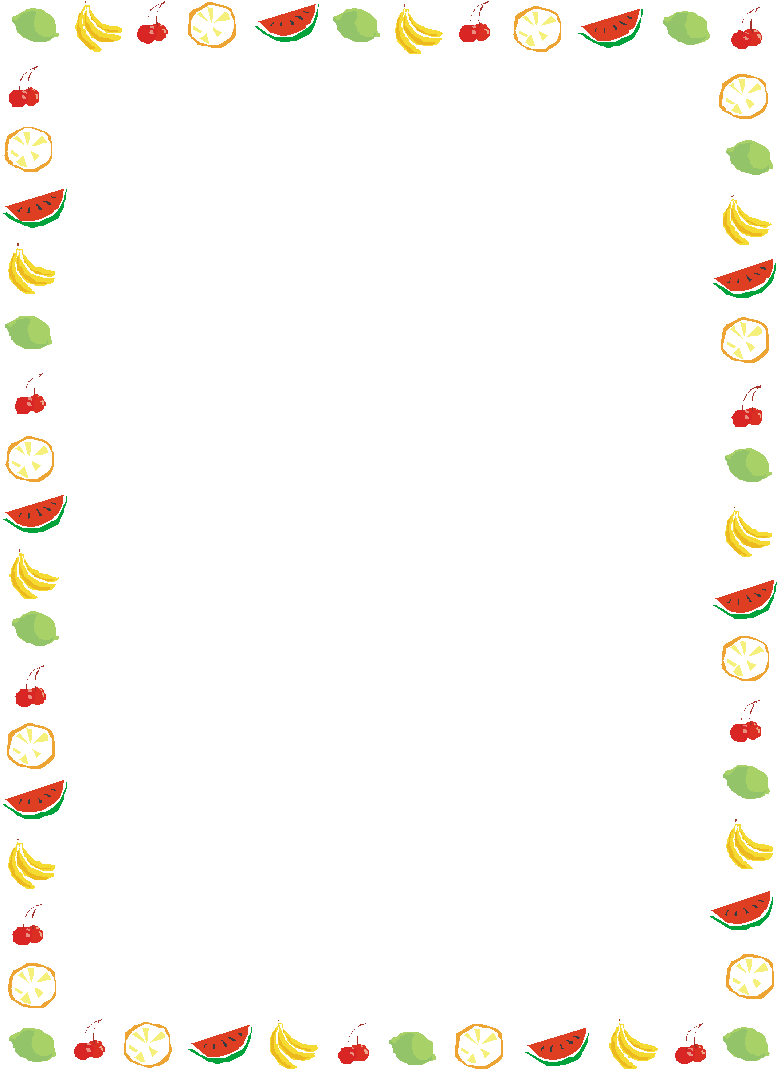 日期星期早上點心午餐午餐下午點心3一季節水果紅燒麵核桃/葡萄乾麵包養生茶4二季節水果三杯杏鮑菇、芝麻四季豆、有機蔬菜玉米湯芋頭西米露5三季節水果彩色咖哩、鮮菇銀芽、有機蔬菜海帶湯米粉湯6四季節水果紅燒蘿蔔、雙色花椰、有機蔬菜豆皮湯清粥7五         季節水果香椿豆腐、炒大黃瓜、有機蔬菜牛蒡湯地瓜湯10一季節水果什錦炒麵鮮筍湯菜包養生茶11二季節水果酸菜麵腸、素火腿三絲、有機蔬菜丸子湯玉米濃湯12三季節水果綜合滷味、炒高麗、有機蔬菜蕃茄湯陽春麵13四季節水果香菇素燥、鮮甜玉米粒、有機蔬菜大黃瓜湯水餃14五季節水果清蒸豆腐、番茄燴綠花椰、有機蔬菜紫菜湯白木耳桂圓17一季節水果綜合湯麵饅頭養生茶18二季節水果海帶花生、茭白筍、有機蔬菜枸杞冬瓜湯麵線糊19三季節水果素東坡、芹菜蘿蔔絲、有機蔬菜藥膳湯八寶牛奶20四季節水果滷香筍丁、瓠瓜絲、有機蔬菜高麗菜絲湯南瓜粥21五季節水果蕃茄豆腐、鮮三絲、有機蔬菜菜頭湯紅豆湯24一季節水果烏龍炒麵味噌湯養生茶饅頭25二季節水果糖醋豆包、西芹秀珍菇、有機蔬菜什錦湯麻油麵線26三季節水果榨菜彩絲、玉米筍、有機蔬菜山藥湯菜頭粿湯27四季節水果香椿三色、芝麻毛豆、有機蔬菜冬粉湯蘑菇濃湯28五季節水果滷豆腐、鮮蔬總燴、有機蔬菜金針菇湯綠豆薏仁